ПОЛОЖЕНИЕО ПРОВЕДЕНИИ ОТКРЫТОГО РЕСПУБЛИКАНСКОГО КРУГЛОГО СТОЛА «ГОВОРЯТ ДЕТИ» ОБЩИЕ ПОЛОЖЕНИЯНастоящее Положение о проведении открытого республиканского круглого стола «Говорят дети» (далее – Круглый стол), определяет цели и задачи проведения Круглого стола, требования, предъявляемые к его участникам, порядок и условия проведения, подведение итогов. Организатором Круглого стола является МАОУДО «Детский технопарк «Кванториум» города Чебоксары - столицы Чувашской Республики. Общее руководство проведением Конкурса осуществляет Министерство образования и молодёжной политики Чувашской Республики. Информация о Круглом столе, техническом задании, требованиях к участникам и работам, порядке их предоставления, мероприятиях, проводимых в рамках мероприятия, размещается в официальном сообществе МАОУДО «Детский технопарк «Кванториум» города Чебоксары Вконтакте https://vk.com/kvantorium21, на сайте Детского технопарка https://kvantorium21.ru/news/.Рабочим языком проведения Круглого стола является русский язык.Положение подлежит исполнению всеми участниками Круглого стола.ЦЕЛИ И ЗАДАЧИ КРУГЛОГО СТОЛА2. Цель проведения Круглого стола - активизация участия воспитанников в жизни учреждения, создание детско-взрослого сообщества, для которого характерно взаимодействие друг с другом; повышение социальной активности учащихся, стимулирование их деятельности.3. Задачи Круглого стола:- сформировать точки взаимодействия участников через демонстрацию и актуализацию ценности проектной работы;- предоставить участникам возможность высказать свою точку зрения на обсуждаемую тему, организовать обмен мнениями посредством дискуссии;- сформулировать либо общее мнение, либо четко разграничить разные позиции сторон;- выявить отношение подростков к современным проблемам;- воспитывать культуру поведения и общения при работе в группе, команде. 3. ПОРЯДОК ПРОВЕДЕНИЯ КРУГЛОГО СТОЛА3.1. Круглый стол проводится 01 июня 2022 г. на базе МАОУДО «Детский технопарк «Кванториум» г. Чебоксары – столицы Чувашской Республики (схема проезда – Приложение №1) по адресу: город Чебоксары, Президентский бульвар, 14.Начало работы Круглого стола – 15:00.3.2. Организатор Круглого стола выполняет следующие функции: - своевременно информирует о дате, месте и времени проведения Круглого стола; - обеспечивает условия, необходимые для эффективного и качественного профессионального общения.3.3. Для участия в Круглом столе необходимо подать заявку с 13 мая по 28 мая 2022 г. через портал «Навигатор дополнительного образования детей Чувашской Республики по ссылке:  https://xn--21-kmc.xn--80aafey1amqq.xn--d1acj3b/activity/144/?date=2022-06-01, а также необходимо подать заявку (форма заявки на выступление - приложение №2, форма заявки для слушателей – приложение №3) до 28 мая 2022 г. по адресу электронной почты: kvantmetod@mail.ru. Тематика выступления может быть самой разнообразной, если она вписывается в рамки выбранной вами площадки (пункт 3.7). Мероприятие подразумевает под собой монолог выступающего (2-3 минуты), затем обсуждение данного вопроса всеми участниками Круглого стола (10 мин.) и так далее.3.4. Участие в круглом столе возможно в дистанционном формате, путем подключения по видеосвязи. Ссылка для подключения будет отправлена на электронную почту, указанную при регистрации не позднее 30 мая 2022 г. Участники Круглого стола: учащиеся образовательных организаций в возрасте 12-18 лет.3.5. Численный состав рабочей группы на одной площадке – от 4 до 12 человек (количество выступающих не более 5 человек).3.6. Модератором каждой площадки будет эксперт, находящийся внутри выбранной тематики и непосредственно на практике работающий в данной сфере. Он поделится экспертным мнением, поможет найти решение при возникновении каких-либо трудностей и поделится своим опытом реализации различных проектов.3.7. Наименования площадок:1.Научная площадка (лаборатория «Промробоквантум», 1 этаж) - мы будем рады вас видеть, но особенно если:
- вы любите науку или она вам интересна;
- есть темы или исследования, результатами которых хотите поделиться;
- есть тема, которая вам сильно интересна, даже если не вы её автор;
- есть интересная идея для исследования, но вы не можете или не хотите ей заниматься.
2.Инженерная площадка (лаборатория «Энерджиквантум», 1 этаж)  - мы будем рады вас видеть, но особенно если:
- вы любите разбирать все вокруг вас, а потом, если повезет, собираете обратно;
- есть интересующие вас проблемы, решаемые с помощью инженерии;
- есть интересные решения, которыми вы хотите поделиться, ваши они или нет - не имеет значения.
3.Социальная площадка (лаборатория «Биоквантум», цокольный этаж) - мы будем рады вас видеть, но особенно если:
- вы хотите помогать людям;
- думаете над решением какой-либо проблемы нашего общества или уже решаете её;
- вы видите ситуацию, которую можно изменить и сделать пространство вокруг лучше.
4.Бизнес площадка (лаборатория «IT-квантум», 1 этаж) - мы будем рады вас видеть, но особенно если:
- ищете возможность заработать на потребностях или решении проблем людей;
- понимаете или думаете над тем, как и где можно что-то улучшить, при этом не обделив себя;
- знаете о возможности получить выгоду на решении существующей проблемы.
5. Общее направление (лаборатория «Наноквантум», 2 этаж) - мы вам просто рады, просто потому что вы есть и это читаете! Мы ждем вас, потому что:
- у вас есть стремление делать что-то, но не знаете как, где или что;
- вы знаете что делать (как и где) и готовы поделиться этим с другими, такими же веселыми людьми;
- вы не смогли уместить себя (или свои идеи, мысли, проблемы) в обозначенные рамки.3.8. Требования к выступающим и к слушателям: - соблюдение этических норм общения;- простота и ясность изложения (следует избегать уличных и слишком сложных выражений, а также воздерживаться от применения непонятных терминов);- последовательность и четкость объяснения;- убедительность и логичность приводимых доводов;- нацеленное выступление (выступающий должен заранее знать, что он хочет сказать и, соответственно, подбирать аргументы).3.9. Подведение итогов (Лекторий – 2 этаж). Проходит в форме «открытого микрофона». Участники мероприятия выступают у открытого микрофона, делятся своими идеями, впечатлениями и знаниями.4. ПОДВЕДЕНИЕ ИТОГОВ КРУГЛОГО СТОЛА4.1. Участники, чьи выступления будут признаны содержательными и конструктивными, будут объявлены Лидерами Круглого стола и награждены дипломами. 4.2. Сертификат об участии в Круглом столе «Говорят дети» вручается всем участникам мероприятия.5. РАСХОДЫ НА УЧАСТИЕ В КРУГЛОМ СТОЛЕОплату расходов по проведению мероприятия осуществляют организаторы Круглого стола. Участие в Круглом столе бесплатное. Финансовое обеспечение проведения Круглого стола осуществляется организатором.Расходы, связанные с командированием участников Круглого стола (оплата проезда, питание) осуществляется направляющей стороной.Приложение №1МАОУДО «Детский технопарк «Кванториум» города Чебоксары№____ от _______ 2022 г.Способ прибытия к месту проведения Круглого стола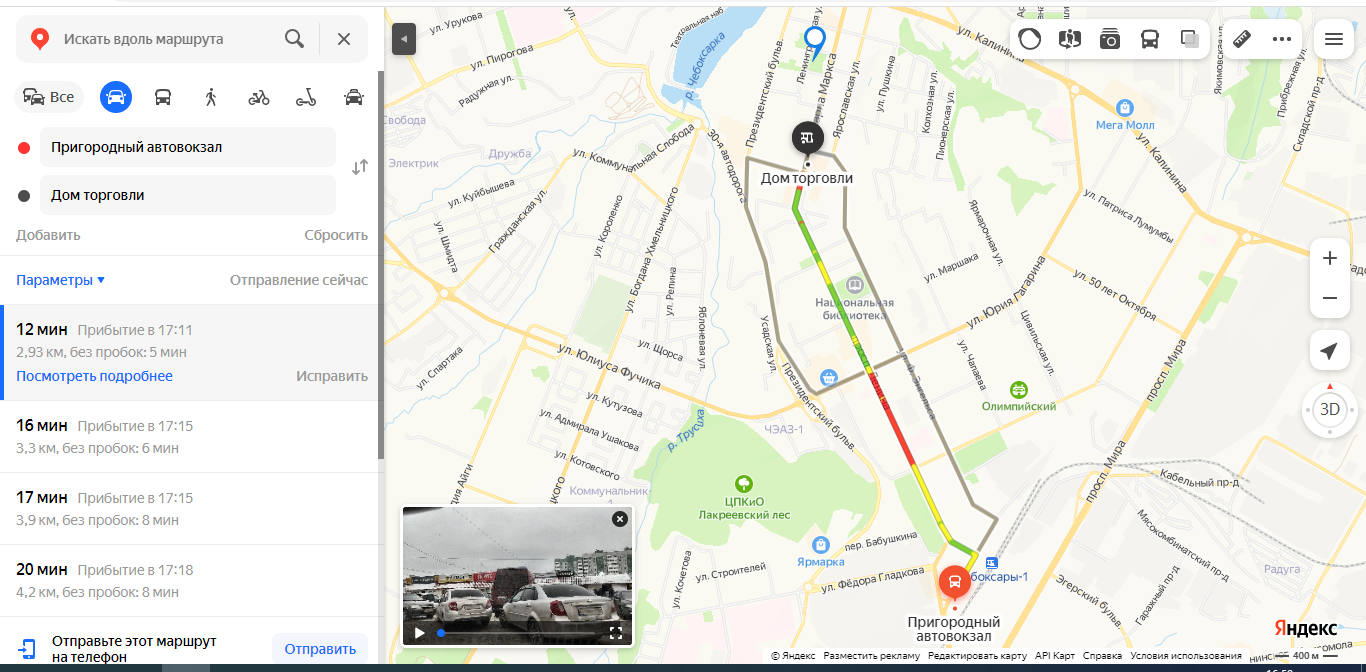 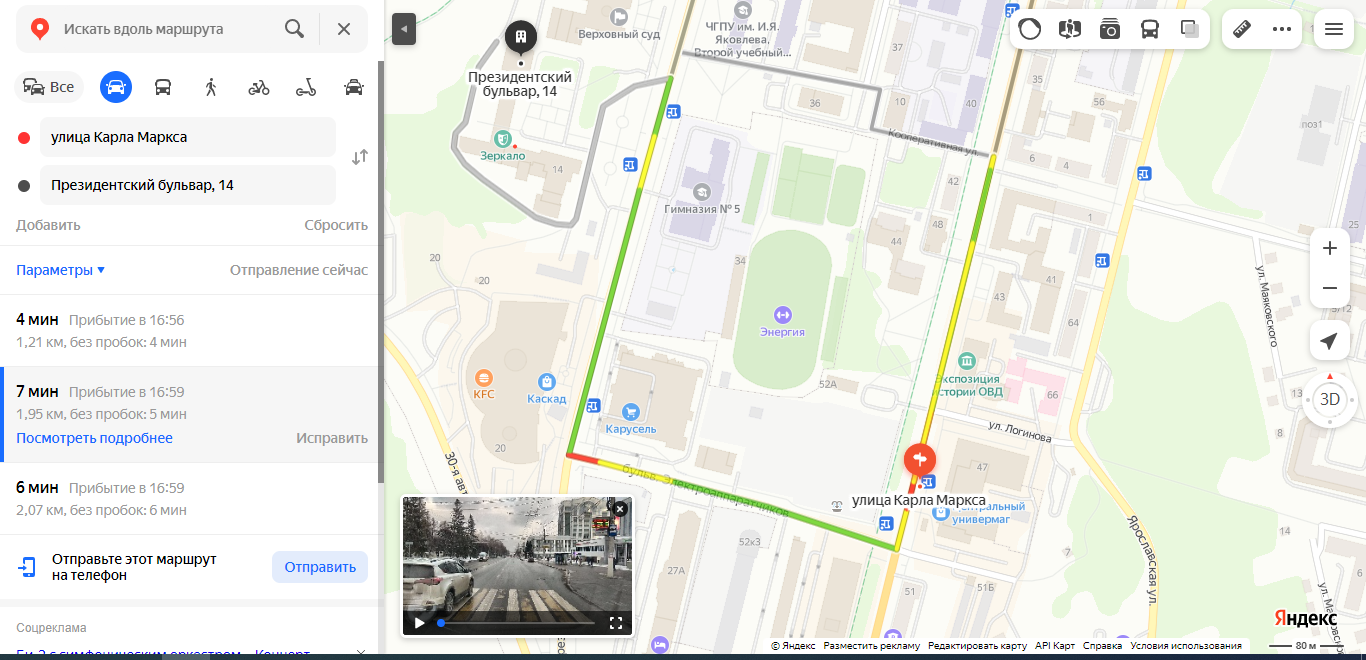 Приложение №2МАОУДО «Детский технопарк «Кванториум» города Чебоксары№____ от _______ 2022 г.Форма заявки на участие в Круглом столе «Говорят дети»(для выступающих)Приложение №3МАОУДО «Детский технопарк «Кванториум» города Чебоксары№____ от _______ 2022 г.Форма заявки на участие в Круглом столе «Говорят дети»(для слушателей)СОГЛАСОВАНОМинистр образования и молодежной политики Чувашской Республики______________Д.А. Захаров«____»______________2022 г.УТВЕРЖДАЮДиректор муниципального автономного образовательного учреждения дополнительного образования «Детский технопарк «Кванториум» г. Чебоксары - столицы Чувашской Республики ______________ А.Ю. Скворцова«_____»________________2022 г.ФИО участника, возрастОбразовательное учреждение, классКонтактный телефон участникаЭлектронная почта участникаНаправление площадкиТема выступления (описание)Очно/дистанционноНеобходимость в технических средствах для демонстрации доклада (да/нет)Настоящим лицо предоставляет свое согласие и разрешение на:Настоящим лицо предоставляет свое согласие и разрешение на:обработку персональных данных в соответствии с требованиями законодательства Российской Федерации о персональных данных(подпись)ФИО участника, возрастОбразовательное учреждение, классКонтактный телефон участникаЭлектронная почта участникаНаправление площадкиОчно/дистанционноНастоящим лицо предоставляет свое согласие и разрешение на:Настоящим лицо предоставляет свое согласие и разрешение на:обработку персональных данных в соответствии с требованиями законодательства Российской Федерации о персональных данных(подпись)